CSP Practice With Loops Why do these create infinite loops?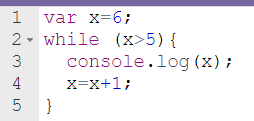             	  b.                                       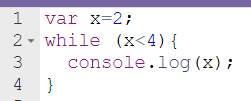 2. What will be displayed?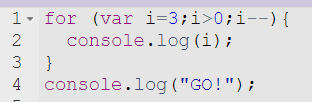 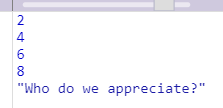 3. Write code using a for loop to display the following message.Write code using a while loop to create the same output.4. 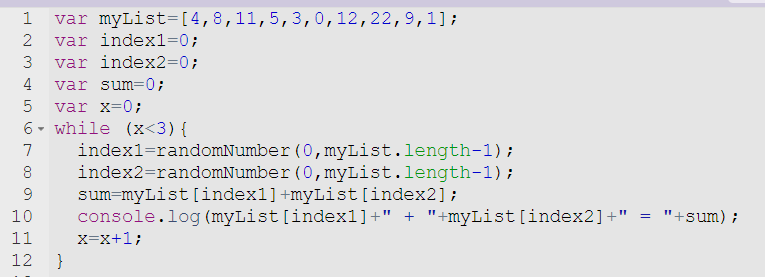 How many times will the code run?Explain in words what will happen in this program.Give an example of what would be displayed in the console log.NOTE: To determine if a number is divisible by 3, the remainder when you divide should be 0. The % is the symbol used for division remainder. If x=12…..  Code I could use is:   if (x%3==0) { console.log(“The number is divisible by 3”)}I could run thru a list of numbers and find how many are divisible by 3 by checking to see if num%3==05. Write code that will check the numbers 0-50 and display ONLY the numbers that are divisible by 4. I also want a statement to tell me how many numbers total there were that were divisible by 4.   Use either a for or while loop.